Stopień dysocjacji elektrolitycznejStopień dysocjacji elektrolitycznej jest to stosunek liczby jonów powstałych w wyniku dysocjacji elektrolitycznej do całkowitej liczby cząsteczek elektrolitu wprowadzonych do roztworu.           lub              i               lub       -stopień dysocjacji elektrolitycznejnz – liczba moli cząsteczek zdysocjowanych na jonynw –całkowita liczba moli cząsteczek wprowadzonych do roztworuc0 – stężenie molowe cząsteczek zdysocjowanychc- stężenie molowe elektrolituDla elektrolitów dysocjujących na jeden kation i jeden anionDla kwasów stężenie molowe jonów  [H+] = C stężenie molowe cząsteczek zdysocjowanychDla zasad stężenie molowe jonów [OH–] = C stężenie molowe cząsteczek zdysocjowanychwzór przyjmuje postać:    i dlatego    			i 		    i dlatego     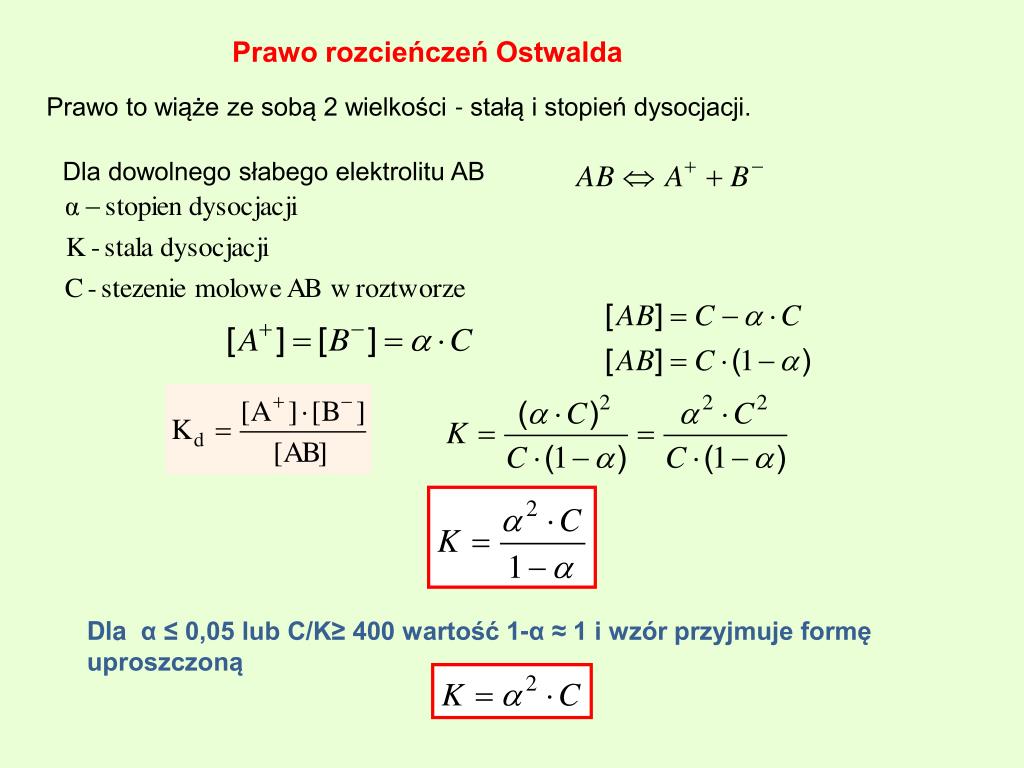 Rozwiąż zadaniaUzupełnij opisy schematów – w wyznaczonych miejscach tabeli wpisz odpowiednią liczbę moli jonów lub cząsteczek.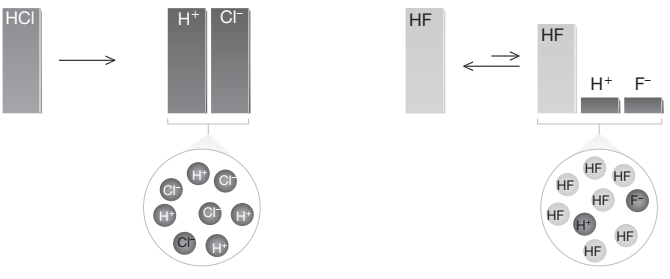 W poniższych zdaniach skreśl błędne stwierdzenia.W wodnych roztworach mocnych elektrolitów oprócz cząsteczek wody występują cząsteczki niezdysocjowane / wyłącznie jony / jony i cząsteczki niezdysocjowane.W wodnych roztworach słabych elektrolitów oprócz cząsteczek wody występują cząsteczki niezdysocjowane / wyłącznie jony / jony i cząsteczki niezdysocjowane.W rozcieńczonych roztworach elektrolitów wartość stopnia dysocjacji α jest wyższa / niższa niż w roztworach stężonych.Podwyższenie temperatury sprawia, że wartość stopnia dysocjacji elektrolitycznej maleje / wzrasta.W przypadku elektrolitów dysocjujących stopniowo wartość stopnia dysocjacji α dla każdego kolejnego etapu jest niższa / wyższa, ponieważ dysocjacja elektrolityczna zachodzi w coraz większym / mniejszym stopniu. Mocny kwas α = 100% (1,00)Słaby kwas α = 3% (0,03)Z 1 mola HCl powstaje ____ mol H+ i ____ mol Cl–.Zdysocjowane: ____ mol.Niezdysocjowane: ____ mol.Z 1 mola HF powstaje ____ mol H+ i ____ mol F–.Zdysocjowane: ____ mol. Niezdysocjowane: ____ mol.